Размещение информационного материала  на трех каналах.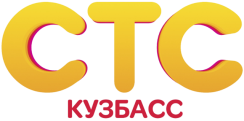 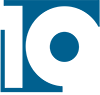 В программах «Новости 10 канала» и СТС Кузбасс «Другие  новости» .   Выгодно разместив рекламу на 2 федеральных эфирных телеканалах СТС, РЕН  и на Губернском кабельном канале «Кузбасс 24», Вы существенно расширите свою целевую аудиторию,  что позволит Вам максимально эффективно взаимодействовать с ней.* Съемки в выходные и праздничные дни, съемки за пределами городов Кемерово и Новокузнецк:  коэффициент - 1,5.** Для рекламных агентств коэффициент - 1,15.*** Коэффициент на размещение в праздничные дни - 1,2.Мы рады предложить Вам наш опыт иуникальные возможности рекламы для развития Вашего бизнеса!Наши телефоны: Кемерово (3842) 54-55-11,Новокузнецк (3843) 705-605.Наши сайты: www.10kanal.ructc-kuzbass.ruБлок новостейДень неделиРекламные возможностиСтоимость 10 КАНАЛ10 КАНАЛ10 КАНАЛ10 КАНАЛ«НОВОСТИ 10 КАНАЛА»Сюжет на правах  рекламы Премьера: 19:00 (ПН - ПТ).Повторы:7:00, 12:30 (ПН - ПТ).Изготовление и прокат сюжета на правах рекламы./повтор прокат готового сюжета.Хронометраж 1 минута.22 000 руб./мин./ 17 000 р./ мин.«НОВОСТИ 10 КАНАЛА»Видеоинформация ИЛИ синхронПремьера: 19:00 (ПН - ПТ).Повторы:7:00, 12:30 (ПН - ПТ).Видеоинформация или синхрон.Хронометраж до 30 секунд.11 000 руб./30 сек.Интервью в «НОВОСТЯХ 10 КАНАЛА»  Премьера: 19:00 (ПН - ПТ).Повторы:7:00, 12:30 (ПН - ПТ).Съемка и прокат  интервью. Хронометраж от 2 до 4 минут.14 000 руб./1 мин.СТС-КУЗБАСССТС-КУЗБАСССТС-КУЗБАСССТС-КУЗБАСС  «ДРУГИЕ НОВОСТИ» Сюжет на правах  рекламыПремьера: 19:30 (ПН - ЧТ ).Повторы: 08:00  - 08:30 и 14:00  (ВТ – ПТ) Премьера: 19:30 (ПТ)  Повторы: СБ.8:30 , ПН 08:00 -09:00.Изготовление и прокат сюжета на правах рекламы/повтор или прокат готового сюжета.Хронометраж 1 минута.43 000 руб./мин./35 000 руб./мин. «ДРУГИЕ НОВОСТИ» Видеоинформация ИЛИ синхронПремьера: 19:30 (ПН - ЧТ ).Повторы: 08:00  - 08:30 и 14:00  (ВТ – ПТ) Премьера: 19:30 (ПТ)  Повторы: СБ.8:30 , ПН 08:00 -09:00.Видеоинформация или синхрон.Хронометраж до 30 секунд.19 000 руб./30 сек.   Интервью в«ДРУГИХ НОВОСТЯХ» Премьера: 19:30 (ПН - ЧТ ).Повторы: 08:00  - 08:30 и 14:00  (ВТ – ПТ) Премьера: 19:30 (ПТ)  Повторы: СБ.8:30 , ПН 08:00 -09:00.Съемка и прокат  интервью. Хронометраж от 2 до 4 минут.22 000 руб./мин.  Блок новостейДень неделиРекламные возможностиСтоимость «НОВОСТИ 10 КАНАЛА»+«ДРУГИЕ НОВОСТИ» ПН - ПТ («НОВОСТИ 10 КАНАЛА»+«ДРУГИЕ НОВОСТИ»),Изготовление и прокат сюжета на правах рекламы.Хронометраж 1 минута.65 000 руб./мин.57 000 руб./мин. «НОВОСТИ 10 КАНАЛА»+«ДРУГИЕ НОВОСТИ» ПН - ПТ («НОВОСТИ 10 КАНАЛА»+«ДРУГИЕ НОВОСТИ»),Видеоинформация или синхрон.Хронометраж  до 30 сек.    30 000 руб./30 сек.    25 000 руб./30 сек«НОВОСТИ 10 КАНАЛА»+«ДРУГИЕ НОВОСТИ» ПН - ПТ («НОВОСТИ 10 КАНАЛА»+«ДРУГИЕ НОВОСТИ»),Съемка и прокат  интервью. Хронометраж от 2 до 4 минут.36 000 руб./мин.33 000 руб./мин. 